Internship - Accounting & FinanceKlagenfurtDescription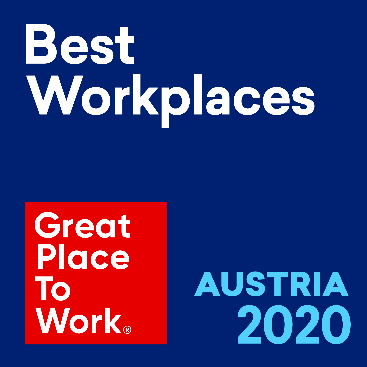 Bitmovin, a YCombinator company,  is a fast growing privately owned technology leader, located in San Francisco, CA and Klagenfurt, Austria.The company was founded by the co-creators of international media standards like MPEG-DASH, that is used today by Netflix, Youtube, and others. Bitmovin is the technology leader in online video technologies such as cloud-based encoding, adaptive streaming players, 360°/VR streaming and performance analytics. Bitmovin is backed by top investors such as Atomico as well as industry leaders like the former VP Engineering of Netflix, former CTO of Cisco, founder of Unity3D, and many others. Bitmovin’s customers include the top media and technology companies worldwide, including Ooyala, RTL, Pro7Sat1, Bouygues Telecom, Cloudflare, Technicolor, Televisa, Zattoo and many others.Working at Bitmovin is fast-paced, fun and challenging with colleagues and customers worldwide.As an intern in our finance department, you will get insights into the financial structure and work for one of the most successful tech startups originating from Austria. You will be assisting in a wide range of Accounting operations, including A/R, A/P, Day-To-Day Accounting and Revenue Recognition as well as preparation of high-level data and reporting together with our FP&A team.
We expect that you have a high attention to details and an affinity to numbers.Please apply with your certificates. You have to have a valid work permit for Austria to apply for this internship.As an Accounting & Finance Intern you willAssist in the regular maintenance of bookkeeping for the Bitmovin Group (Transactions, A/R, A/P, Bank Recon, GL as well as Cost Accounting etc.)Support the month-end closing processes of the Bitmovin Group according to Local GAAPs and US-GAAPGain insights into tax preparations (local and international)Support the FP&A team in the daily operations which include the preparation and publishing of financial statements and other relevant financial information (e.g. ad-hoc analysis and reports)Optimize and maintain the quality of the financial master dataGet to know inhouse tools e.g. ERP system, planning tools etc. and work on identifying process improvementsSupport in daily office workIt would be great if you haveBusiness School or University degree in accounting, finance, or a related fieldGood knowledge and understanding of how to read/interpret financial information (income statements, balance sheets, cash flow statements, working capital calculations)Interest in learning financial management of companiesHigh proficiency in MS Excel and/or Google SheetsFluent written and verbal communication skills (English, German)High attention to detailsOrganizational skillsCritical thinking and problem-solving skillsAnalytical skillsBitmovin’s BenefitsWorking with an innovative, fast growing and international team with low hierarchyOpportunity to make an impact on the multimedia industry, with target markets EU and USCompetitive salaryFlexible work hoursInvestment in growth and educationNo routines, but new challenging projects with global impactFree snacks and great coffeeOpen spaced officeRegular and fun team activities (hackathons, skiing days, …)The opportunity to work for an exciting start-up, building innovative video solutions.Lunch & LearnWorking at Bitmovin is fast-paced, fun and challenging with colleagues and customers worldwide.Bitmovin is an equal opportunity employer. We value diversity at our company and do not discriminate on the basis of race, religion, color, national origin, gender, sexual orientation, age, marital status, veteran status, or disability status.STARTING TIME: Immediately/ September 1st, 2021Empower your future and join us now!Bitmovin does not accept unsolicited referrals or resumes from any source other than directly from candidates. The submission of referrals or resumes by anyone other than a candidate directly to Bitmovin will be deemed gratuitous, and the company will not be obligated or bound in any way to pay any fee if the candidate is hired.